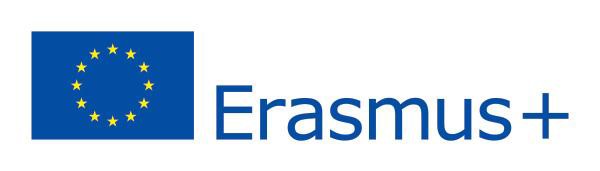 To be completed by the host institutionHigher Education Letter of ConfirmationERASMUSLetter of ConfirmationIt is hereby certified thatMr / Ms 	was an ERASMUS student at our institution between the following dates	/ 	/ 20 	 and		/ 	/20 	day	month	year	day	month	yearVirtual dates of the mobility (only if applicable)	/ 	/ 20 	 and		/ 	/20 	day	month	year	day	month	yearin the department(s) / school ofDate	Stamp and SignatureName of the Signatory: 			 Function: 			 Institution: 	 Erasmus Code of the Institution: 		